HOTARAREprivind revocarea Hotărârii Consiliulu Local Bistret nr 20/2023 privind stabilirea salariului de baza pentru functionarii publici si personalul contractual din cadrul familiei ocupationale ,, Administratie ,, din aparatul propriu al Primarului comunei Bistret , judetul Dolj ,precum si stabilirea nivelului indemnizatiei de sedinta a alesilor localiConsiliul Local al comunei Bistreţ, judeţul Dolj, întrunit în şedinţă ordinara, azi 27.04.2023 Avand in vedere :de nota de fundamentare  a primarului comunei Bistret nr.2056 / 10.04.2023, precum   şi de raportul  nr.2066/10.04.2023 din cadrul compartimentului de specialitate- Legii nr. 53/2003 - Codul Muncii, cu modificările şi completările ulterioare şi - Legea-Cadru  nr. 153/2017 privind salarizarea personalului plătit din fonduri publice, modificata cu OUG nr 91/2017 - HOTĂRÂRE nr.1447/8.12.2022 pentru stabilirea salariului de bază minim brut pe țară garantat în plată - ORDONANTA Nr. 19 pentru modificarea art. 16 din Legea-cadru nr. 153/2017 privind salarizarea personalului platit din fonduri publice, precum si pentru completarea art. 5 din Ordonanta de urgenta a Guvernului nr. 155/2020 privind unele masuri pentru elaborarea Planului national de redresare si rezilienta necesar Romaniei pentru accesarea de fonduri externe rambursabile si nerambursabile in cadrul Mecanismului de redresare si rezilienta- Legea Nr. 378/2022 pentru modificarea si completarea Legii-cadru nr. 153/2017 privind salarizarea personalului platit din fonduri publice  In temeiul prevederilor art. prevederile art. 129, alin. (2), lit.”a” și ,,d,, ,alin. (12) , art. 212 alin. (2) ,si (3) din O.U.G. nr. 57/2019 privind Codul Administrativ;În temeiul art. 196, alin. (1), lit. ”a” din O.U.G. nr. 57/2019 privind Codul Administrativ;HOTĂRĂŞTE:Art. 1. –Se aprobă revocarea Hotărârii Consiliulu Local Bistret nr 20/2023 privind stabilirea salariului de baza pentru functionarii publici si personalul contractual din cadrul familiei ocupationale ,, Administratie ,, din aparatul propriu al Primarului comunei Bistret , judetul Dolj ,precum si stabilirea nivelului indemnizatiei de sedinta a alesilor localiArt. 2 Cu ducerea la îndeplinire a acestei hotărâri se încredințează primarul comunei Bistret Art. 3 Hotărârea se comunică, prin grija secretarului general, cu: - Instituția Prefectului-Județul Dolj; - primarul comunei Bistret. - compartimentele de specialitate        Presedinte sedinta        Tila Sofronie Constantin							              Secretar General Uat,							Sandu Andreea-NicoletaNr.49Adoptată în şedinţa ordinara din data de 27.04.2023Cu un număr de _13__ voturi „pentru“ din numărul total de _13_ consilieri în funcţie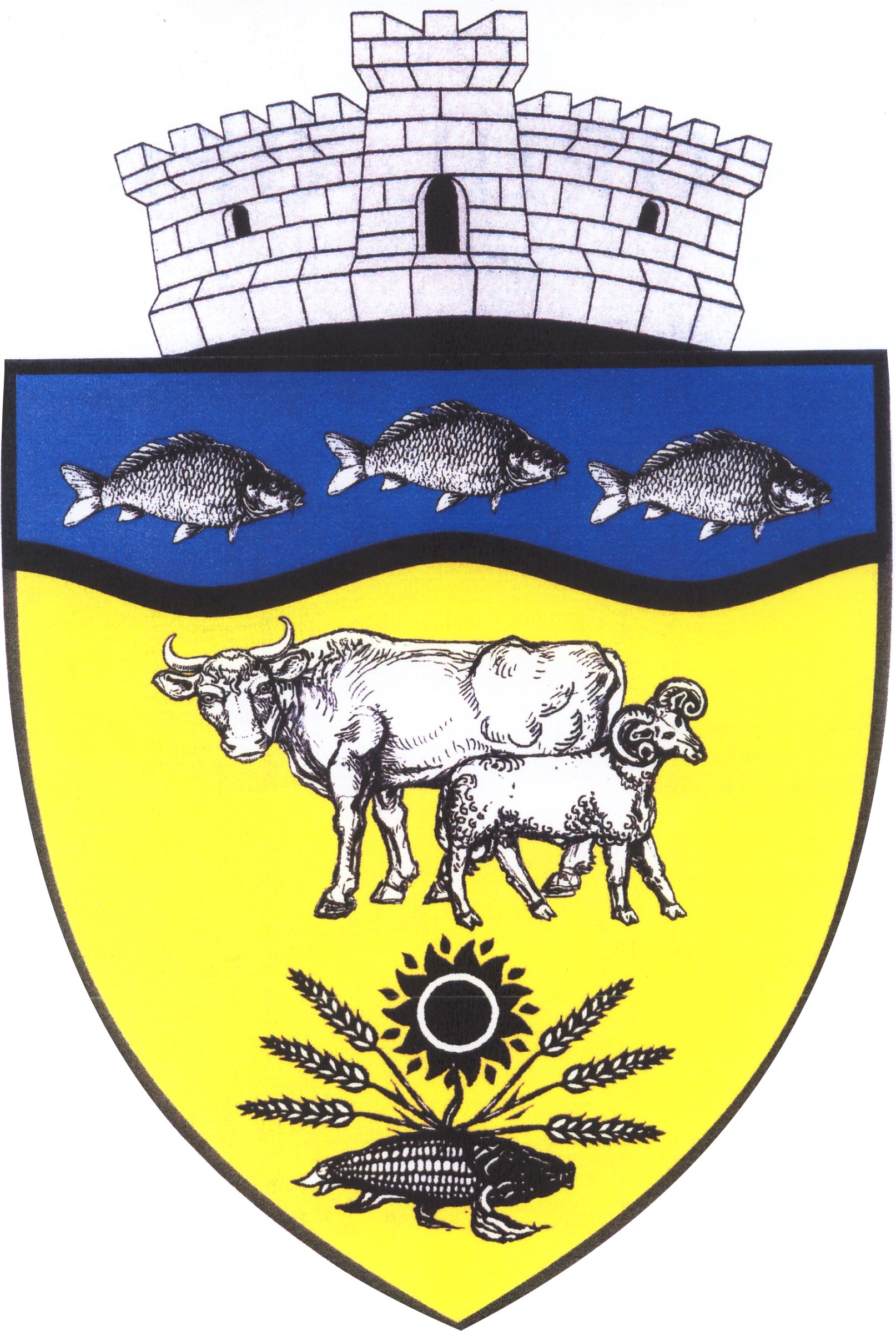 ROMÂNIAJUDEŢUL DOLJCONSILIUL LOCAL BISTRET Tel :0251/355011;Fax:0251/355550 ; e-mail : primariabistret@gmail.com; www.primariabistret.ro